Előterjesztés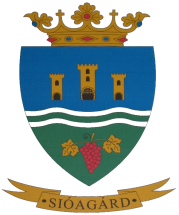 Sióagárd Község Önkormányzata Képviselő-testületének2014. január 31-én tartandó rendkívüli  ülésére 1. számú napirendTárgy: Sióagárd Község Önkormányzata 2014. évi költségvetésének megtárgyalásaElőterjesztő és előadó: Háry János polgármester Az előterjesztést készítette: Balogh Györgyi aljegyző, Hermann Henrietta gazdasági vezetőTisztelt Képviselő-testület!A helyi önkormányzatok által ellátandó feladatok megvalósításának egyik legfontosabb alapdokumentuma az éves költségvetés, amelyben a Képviselő-testület egész évre meghatározza a gazdálkodással kapcsolatos teendőket, azok kereteit, az egyes ellátási formákban a szükséglet-kielégítés mértékét. Az éves költségvetés tervezésének első szakasza a költségvetési koncepció összeállítása. A kormányváltás óta a gazdaságpolitika célja továbbra is az államadósság csökkentése, a költségvetési hiány 3 % alatt tartása, a foglalkoztatás bővítése, a versenyképesség javítása és a kiegyensúlyozott gazdasági növekedés biztosítása. Ennek érdekében a Kormány az elmúlt 3 és fél évben jelentős strukturális átalakításokat hajtott végre, többek között a munkaerőpiac, a nyugdíjrendszer, az adórendszer, az oktatás és a közigazgatás területén. A helyi önkormányzatok 2014-ben hitelforrások nélkül mintegy 2355,8 milliárd forinttal gazdálkodhatnak, melyhez a központi költségvetés 703,6 milliárd forintot biztosít. A 2014. évben az önkormányzatok finanszírozása a 2013. évtől bevezetett - megváltozott önkormányzati feladatellátáshoz igazodó - feladatalapú támogatási rendszerben történik. A finanszírozási struktúra alapjaiban nem tér el a 2013-ban kialakított és alkalmazott feladatalapú forrásallokációtól. Fontos ugyanakkor kiemelni, hogy az új támogatási rendszerrel kapcsolatosan a települések vezetői, az érdekszövetségek és egyéb fórumok folyamatos visszajelzéseket küldtek az érintett szaktárcáknak. Mint minden új rendszer, így az önkormányzatok átalakult finanszírozási struktúrája is finomhangolásra, igazításra szorult, ennek érdekében már a 2013. év közben történtek intézkedések a IX. fejezet szerkezetátalakítási tartalékának felhasználásával. Ezen – az önkormányzatok igényein és visszajelzésein alapuló – strukturális kiegyenlítést szolgáló kiegészítő támogatások a 2014. évben beépülnek az alapfinanszírozásba. A köznevelési ágazatban az önkormányzatok fő feladata továbbra is az óvodai ellátás, amelyhez a központi költségvetés több elemű támogatással járul hozzá: - a jogszabályi előírások alkalmazásával biztosítja az óvodapedagógusok illetményét – igazodva az Országgyűlés által elfogadott, 2013. év szeptemberétől bevezetésre került pedagógusi életpálya előmeneteli rendszer többletköltségeihez. Figyelembe veszi továbbá a köznevelési törvény óvodai nevelésszervezési paramétereit (csoport átlaglétszám, foglalkozási időkeret, gyerekekkel töltendő kötött idő stb.), valamint a kereseteket meghatározó törvények kötelezően elismerendő elemeit; - emellett a 2014. évben is kötött felhasználású támogatás illeti meg az óvodát fenntartó önkormányzatokat az óvodai nevelést biztosító eszközök és felszerelések beszerzéséhez, a feladatellátásra szolgáló épület folyamatos működtetéséhez, valamint a társulás által fenntartott óvodákba bejárók utaztatásához is. Továbbra is önkormányzati feladat a gyermekétkeztetés, amelynek támogatásánál ugyanakkor – a 2013. évben a szerkezetátalakítási tartalékból biztosított kiegészítő támogatás elveire építve – a valós kiadásokhoz és az igényekhez jobban igazodó finanszírozás fog érvényesülni. Fontos módosulás, hogy a feladat támogatása a köznevelési ágazat helyett a jövőben a szociális ágazatnál jelenik meg – igazodva ahhoz, hogy az ehhez kapcsolódó szabályozást és felelősségeket a gyermekvédelmi törvény határozza meg. A szociális és gyermekjóléti ellátórendszerben az önkormányzatok szerepe alapvetően továbbra is a pénzbeli ellátások, illetve az alapellátások biztosítása. A 2013. évben a szerkezetátalakítási tartalékból biztosított kiegészítő támogatások e területen is beépülnek a 2014. évi alapfinanszírozásba: a bölcsődei ellátás támogatása új alapokra helyeződik, az ehhez szükséges fedezetet biztosítja e többletforrás. Emellett új jogcímen a kistelepülések kiegészítő támogatást kaphatnak különböző szociális feladataik ellátásához, annak érdekében, hogy ellátási kötelezettségüknek megfelelően tudjanak eleget tenni. Az önkormányzatok kulturális feladatainak – ezen belül a kulturális javak védelme, a muzeális intézmények, a közművelődés és a nyilvános könyvtári ellátás – biztosításához a központi költségvetés a 2014. évben is önálló előirányzaton biztosít támogatást. Ennek célja, hogy a rendelkezésre álló, megnövelt források célzottan jussanak el e területhez. Emellett a központosított előirányzatok között továbbra is lehetőség lesz az önkormányzati fenntartású könyvtárak állománygyarapítására, a közművelődési tevékenység érdekeltségnövelő támogatására, az „art” mozik fejlesztésére, valamint a múzeumok szakmai támogatására is. Az önkormányzatoknál maradó feladatok nagyobb részét továbbra is a klasszikus értelemben vett önkormányzati feladatok (igazgatási feladatok, településüzemeltetés, közvilágítás, helyi adóztatás stb.) teszik ki. E helyi közügyek ellátását a költségvetés a 2014. évben is az általános működési támogatások címen támogatja a központi költségvetés. Az önkormányzatokat megillető egyes költségvetési támogatásokat csökkenti az ún. „beszámítás”, ugyanakkor az idei évinél differenciáltabb módon. Az első év tapasztalatai alapján az alacsony helyi adóbevételi potenciállal rendelkező településeket ilyen módon a csökkentés egyáltalán nem érinti; e felett pedig sávosan növekvő mértékben terheli beszámítás az önkormányzatokat. A helyi adókból származó bevétel továbbra is teljes egészében az önkormányzatok saját bevétele marad, és helyben járul hozzá a feladatokhoz. Mindezek mellett az esetleges egyedi működési problémák kezelésére a IX. fejezet nagy összegű tartalékot tartalmaz, amelyből – az önkormányzati törvény előírásainak megfelelően – kiegészítő támogatást kaphatnak az érintett települések. A Kormány a közfoglalkoztatás rendszerének kiterjesztésével megteremtette a lehetőséget az elsődleges munkaerőpiacról kiszorultak számára. A 2014. évnek az elmúlt évekhez hasonlóan kiemelt pontja a Start-munkaprogram folytatása. A 2014. évi célkitűzés, hogy e program keretében mintegy 250-300 ezer ember elhelyezkedjen a munka világában. A program gyökerei már 2010-ben megfogalmazásra kerültek: a munkába való visszavezetés eszközeinek kialakítása, a közfoglalkoztatás révén széles tömegek megmozgatása, mely által javul a hátrányos helyzetű csoportok foglalkoztatottsága. A közfoglalkoztatási programmal a munkaerőpiacon hátrányban lévők, az alacsony iskolai végzettségűek, a tartósan munka nélkül lévők, valamint a megváltozott munkaképességű személyek foglalkoztatását és foglalkoztathatóságát kívánja növelni a Kormány. További cél, hogy a segély és a munkaerő-piaci minimálbér között megállapított bérezési rendszerrel fokozza az álláskeresési aktivitást. A program átfogó célja, hogy elősegítse a versenyszférába, az elsődleges munkaerőpiacra történő visszatérést. A Start-munkaprogram finanszírozása 2014-ben is a Nemzeti Foglalkoztatási Alapból valósul meg. A 2014. évi költségvetés tervezetében az Alap költségvetésében a Startmunkaprogramra közel 184 milliárd forint áll rendelkezésre. Országos és kistérségi mintaprogramok indulhatnak újra, mindemellett az önkormányzati közfoglalkoztatási programok és a szociális földprogramok finanszírozására továbbra is lehetőség nyílik. A kistérségi Startmunka mintaprogramok megvalósításánál – az előző két év után – már szükségessé válik a szociális szövetkezetté alakulás útjára lépő települések önálló gazdálkodása kialakításának elősegítése. A Kormány szándéka, hogy a foglalkoztatási szempontból kritikus téli időszakban is biztosíthatóvá váljon az álláskeresők munkához,jövedelemhez juttatása. Így téli közfoglalkoztatási program kerül kialakításra 2013. november 1. és 2014. április 30. között, valamint 2014. év végén. Ezt szolgálja a 2014. évben az előző évi előirányzatot 30,0 milliárd forinttal meghaladó forrás. Önkormányzati bevételek Az önkormányzat 2014. évi bevételeinél csak a biztonsággal tervezhető források kerülhetnek be a költségvetésbe, melyek teljesülését folyamatosan figyelemmel kell kísérni. Intézményi működési bevételek Az intézményi saját bevételek az alaptevékenységgel összefüggő szolgáltatások ellenértékéből, továbbszámlázott közüzemi díjakból, a helyiségek, eszközök tartós és eseti bérbeadási díjából, valamint az egyéb bevételekből tevődnek össze. Indokolt a saját bevételek körültekintő, reális tervezése, a jelenlegi és várható jogszabályi környezet figyelembe vételével. Intézményi bevételeink az óvatos tervezés elve szerint tervezhetőek. Kamatbevétellel minimális szinten számolhatunk. Bérleti díjakból 1.250 e Ft-ot, étkezési díjakból 9.271 e Ft-ot, továbbszámlázott szolgáltatásból 5.316 e Ft-ot terveztünk, illetve ezek 27%-os áfa vonzatát. A konyha működésével kapcsolatosan 1.623 e Ft áfa visszatérüléssel számoltunk.Adó bevételek Saját bevételeink meghatározó részét teszik ki a helyi adók, illetve a gépjárműadó. A Törvényjavaslat az átengedett gépjárműadóból származó részesedést (40%) nem változtatta, így az előirányzat a 2013. évi teljesítési adat elemzésével tervezhető. Az elektronikus útdíj bevezetése miatt 10 milliárdos kerettel az állam kompenzálja teljes mértékben az érintett önkormányzatok bevételkiesését. A szabályozás szerint a fuvareszközzel rendelkezők levonhatják az e-útdíj 7,5 százalékát az iparűzési adóból és gépjárműadóból is kedvezményt kapnak a meghatározott műszaki feltétellel rendelkező járművek. Szükségszerű a helyi adókról szóló törvény változásainak és a jogszabály adta lehetőségek kihasználása, a követelés behajtás eredményességének növelése. Helyi iparűzési adóbevételt 20.000 e Ft-ot terveztünk az előző évi  tapasztalati adatok alapján. Magánszemélyek kommunális adóját 6.600 e Ft-ot, gépjárműadót 9.000 e Ft-ot, melynek csak 40%-ával rendelkezhet az önkormányzat, illetve terveztünk talajterhelési díj bevételt 700 e Ft-ot, melyből 100 e Ft a kedvezmény összege.Önkormányzatok költségvetési támogatása Sióagárd község Önkormányzatának normatív hozzájárulásai és bevételei a költségvetési törvényben foglaltak figyelembevételével kerülnek megtervezésre. Az önkormányzatok finanszírozásának elvei nem változnak, de több támogatási forma kedvezőbb lett az idei évi költségvetésben. Kategóriákat hoztak létre a településüzemeltetési normatívák megállapítására. Megvizsgálták, hogy 2012-ben a települések mennyit költöttek a többi között köztemető fenntartására, közutak karbantartására és közvilágításra. A torzító értékek kiszűrése után pontosították, a valós adatokhoz igazították a finanszírozást. A köznevelési feladatok támogatása jogcímen belül nőtt az óvodapedagógusok átlagbéréhez és közterheihez biztosított támogatás 2.832.000 forint/számított létszám/év összegről 3.990.000 forint/számított létszám/év összegre és további 34.000 forint/számított létszám/3 hónap összeggel is számolhatunk a 2014/2015 nevelési évre. Várhatóan a támogatás nem fogja fedezni az óvodapedagógusok tényleges személyi juttatását és a munkaadót terhelő járulékát, mivel az intézmény alkalmazottai tapasztalt, az átlagosnál hosszabb közalkalmazotti jogviszonnyal rendelkező szakemberek. Az óvodapedagógusok nevelő munkáját közvetlenül segítők átlagbérének és közterheinek elismert összege (l.632.000 forint/létszám/év), valamint az óvodaműködtetési támogatás összege (54.000 forint/fő/év) nem változott. A pénzbeli szociális ellátás támogatása a 2013. évi szinten került tervezésre. A családsegítő és gyermekjóléti szolgálat, a szociális étkeztetés, a házi segítségnyújtás, valamint a nappali intézményi ellátás előirányzat szintén nem változott. Önkormányzatok általános támogatására az Államkincstár által közölt előirányzat 10.932 e Ft. Óvodapedagógus és segítő bértámogatására, illetve az óvodaműködtetésére 85.701 e Ft az előirányzat. Gyermekétkeztetésre 9.839 e Ft, az előirányzat. Ehhez még várható további támogatás, melynek összege még nem ismert. Közművelődési tevékenységre 1.509 e Ft előirányzat tervezhető. 10 e Ft szerepel a kötött felhasználású támogatások között a külterülettel kapcsolatos feladatokra.Támogatásértékű bevételekAz OEP-től a család- és védőnői szolgáltatás működésére 4.380 e Ft működési támogatást előirányoztunk. A közhasznú foglalkoztatást bér és járulék támogatására az április végéig, jelenleg is folyó programokra 2.164 e Ft-ot terveztünk. Az Óvodafenntartó Társulás működéséhez 8.507 e Ft támogatásértékű bevételt terveztünk önkormányzatoktól, melyben 1.331 e Ft előző évi tartozás van. Kistormás Község Önkormányzata az elfogadott beszámoló alapján, 2014. elején kell utalja ezt az összeget. Támogatási kölcsön visszatérülésA civil szervezeteknek adott felhalmozási kölcsön visszatérülésre 27.896 e Ft-ot terveztünk.Civil  Ház                                                                                                                    10.724 e FtHagyományok Háza	      				           	                   12.043 e FtSportpálya                                                                                                                    5.129 e FtEU-s pályázatok bevételeTájház                                                                                                                            3.152 e Ft Kistérségi Közlekedés							     10.000 e FtKözségháza felújítás                                                                                                   7.173 e FtPiactér                                                                                                                           3.448 e FtCsapadékvíz elvezetés DDOP támogatás                                                            179.718 e FtCsapadékvíz elvezetés EU önerő                                                                           19.969 e FtA bevételek részletes kimutatását a 17. számú melléklet tartalmazza.Önkormányzati kiadások A tervezésnél kiemelt fontosságú, hogy a Képviselő-testület felülvizsgálja, hogy az önként vállalt feladatok finanszírozását gazdaságilag szabad-e felvállalni. Ennek érdekében a tervezés során mind a bevételi, mind a kiadási oldalon bemutatásra kerülnek a feladatok, és azok forrásai, kötelezően és önként vállalt csoportosításban. Az intézményi körben már minimálisra csökkentettük az önként vállalt feladatokat. Személyi juttatások és járulékok A tervezés a jogszabályi előírások és a Képviselő-testület döntései szerint történik. A 2014. évi tervben a kötelezően jogszabályból eredő kifizetésekkel – kötelező béremelés, jubileumi jutalom, felmentés - nőhet a keret, ezt minden intézménynek részletesen indokolni kell. Az előirányzatok tervezéséhez az alábbi mutatók nem változtak: a) a köztisztviselői illetményalap 38.650 forint, b) a közalkalmazottak illetménypótlék-számítási alapja 20.000 forint, c) a költségvetési szervek által foglalkoztatottak éves béren kívüli juttatására továbbra is bruttó 200.000 forint tervezhető. A személyi jövedelemadó esetében a családi kedvezmény kiterjesztésével a Kormány lehetővé teszi, hogy a családosok a személyi jövedelemadóból igénybe nem vett kedvezményt az egyéni egészségbiztosítási járulékból és a nyugdíjjárulékból érvényesítsék. A személyi jövedelemadóból az adóalaphiány miatt nem érvényesített családi kedvezményt a magánszemélyek a 7 %-os egyéni egészségbiztosítási járulékból és a 10 %-os nyugdíjjárulékból családi járulékkedvezményként érvényesíthetik. 9 fő közalkalmazott decemberi és 11 havi bérével és járulékával terveztünk. A Közfoglalkoztatottak éves átlagos statisztikai állományi létszáma 2,3 fő.Dologi és egyéb folyó kiadások A dologi kiadásoknál a 2013. évi költségvetési szinten javasoljuk a tervezést. Az önkormányzat és intézményei tekintetében meg kell vizsgálni a lehetőséget a legtakarékosabb működtetésre, mindamellett, hogy a feladatellátás biztonsága ne sérüljön. Az államháztartás számviteléről szóló 4/2013. (I. 11.) Korm. rendelet (a továbbiakban: Áhsz.) jelzi az ellátottak pénzbeli juttatásai jogcím változását a pénzbeli és természetbeni családi támogatás fogalom, a betegséggel kapcsolatos ellátás fogalom bevezetésével, amely az önkormányzat szociális ellátásokról és gyermekvédelmi támogatásokról szóló rendeletének módosítását is jelenti. Az ellátottak pénzbeli juttatásait az Áhsz. rendelkezéseinek figyelembevételével, valamint a 2013. évi juttatások elemzésével szükséges tervezni. A dologi kiadások tervezésének részletes kimutatását az előterjesztés 17. számú melléklete tartalmazza.Támogatásértékű kiadásokAz Óvodafenntartó Társulás működési támogatására 105.872 e Ft-ot terveztünk, melyből 8.994 e Ft 2014. évi önkormányzati hozzájárulás, 1.331 e Ft előző évi hozzájárulás, 98.696 e Ft állami feladatalapú támogatás átadása (óvodapedagógus és segítő bértámogatása, óvodaműködtetési támogatás, óvodai gyermekétkeztetés támogatása).Civil szervezetek működési támogatására 2.000 e Ft előirányzatot terveztünk.A családsegítés társulási formában működik, erre a feladatra 300 e Ft-ot terveztünk. Ilyen formában a háziorvosi ügyeletre 570 e Ft-ot terveztünk. Támogatásértékű kiadások összesen 110.560 e Ft.Társadalom- és szociálpolitikai juttatásokAktív korúak ellátására 1.250 e Ft-ot terveztünk, lakásfenntartási támogatásra 677 e Ft-ot, méltányossági ápolási díjra 100 e Ft-ot, önkormányzati segélyre (temetési segély, átmeneti segély, köztemetés) 250 e Ft-ot. Felhalmozási kiadásokTartalékokMűködési célú tartalékra tervezett összeg 1.331 e Ft. Az Óvodafenntartó Társulás működési célú támogatásértékű átadandó összeggel Kistormás Önkormányzata tartozik, melynek megvalósulása a tervezéskor kétséges, ezért ezzel az összeggel kiadási előirányzatot nem terveztünk. 2013. évi pénzmaradványból 1.763 e Ft.Fejlesztési célú tartalékot az alábbi projektek önerejére terveztünk 9.358 e Ft-ban. HitelekAz önkormányzat, illetve a civil szervezetek által megvalósuló projektek likviditási helyzetének biztosítása érdekében szükséges lehet folyószámlahitel igénybevételére. Új számviteli rendszer 2014. január 1-től az Áhsz. szabályozza a könyvvezetési és a beszámolási kötelezettséget, a korábbi számviteli rendszer teljes átalakításával. Az új számviteli rendszer a tagállamok költségvetési keretrendszerére vonatkozó követelményekről szóló 2011/85/EU (2011. november 8.) tanácsi irányelvvel összhangban a bevételeket és a kiadásokat az államháztartásról szóló törvény értelmében adminisztratív, közgazdasági és funkcionális osztályozás szerint tartja nyilván. Ugyanakkor a pénzforgalmi szemlélet mellett megjelenik az eredményszemlélet is, amelyben ülön-külön szükséges bemutatni a költségvetési, illetve a pénzügyi-számviteli adatokat. A korábbi szakfeladat-rend mellett megjelenik egy kormányzatai funkció (COFOG) szerinti osztályozás is, amely a tagállamok adatainak összehasonlíthatóságát biztosítja. Az egységes számlakeret az alábbiak szerint szolgáltat adatot a kétféle számbavételi rendszernek. A nagyarányú változás mind a kiadási, mind a bevételi előirányzatok tervezésére hatást gyakorol. A folyamat egyszerűsödésére nem lehet számítani. Az elemi költségvetés elkészítése érdekében ún. rovatrendet is alkalmazni kell a bevételi és a kiadási előirányzatok elkülönítésére. Sióagárd község Önkormányzatának 2014. évi fő célja az kell, hogy legyen, hogy az önkormányzat működőképességét megőrizze, biztosítsa az eddigi szolgáltatások színvonalának fenntartását, valamint a fejlesztési lehetőségek ésszerű, szükségletekhez igazodó kihasználását, a gazdaságos, eredményes, hatékony gazdálkodást. Kérem a Tisztelt Képviselő-testületet, hogy a fenti előterjesztést vitassa meg, és tegyen javaslatot a 2014. évi költségvetési rendelet elfogadására.Kistérségi Közlekedés12 700NKA szobor2 271Közsgéháza4 846Piac5 102Csapadékvíz elvezetés DDOP205 681Civil szervezeteknek átadott felhalmozási jellegű kölcsönCivil szervezeteknek átadott felhalmozási jellegű kölcsönCivil szervezeteknek átadott felhalmozási jellegű kölcsönSióagárd Jövője Alapítvány - Civil Ház9 507Sióagárdi Hagyományőrző Egyesült - Hagyományok Háza9 964Sióagárdi Sportegyesület - Sportpálya3 333Községháza felújítás 2. ütem önerő2 275Községháza fűtéskorszerűsítés önerő1 500Óvoda felújítás pályázat önerő1 326Intézmények energia-racionalizációs pályázati önerő2 757